光大保德信永鑫灵活配置混合型证券投资基金2019年第1季度报告2019年3月31日基金管理人：光大保德信基金管理有限公司基金托管人：宁波银行股份有限公司报告送出日期：二〇一九年四月二十二日§1  重要提示基金管理人的董事会及董事保证本报告所载资料不存在虚假记载、误导性陈述或重大遗漏，并对其内容的真实性、准确性和完整性承担个别及连带责任。 基金托管人宁波银行股份有限公司根据本基金合同规定，于2019年4月19日复核了本报告中的财务指标、净值表现和投资组合报告等内容，保证复核内容不存在虚假记载、误导性陈述或者重大遗漏。 基金管理人承诺以诚实信用、勤勉尽责的原则管理和运用基金资产，但不保证基金一定盈利。 基金的过往业绩并不代表其未来表现。投资有风险，投资者在作出投资决策前应仔细阅读本基金的招募说明书。 本报告中财务资料未经审计。本报告期自2019年1月1日起至3月31日止。§2  基金产品概况§3  主要财务指标和基金净值表现3.1 主要财务指标单位：人民币元3.2 基金净值表现3.2.1本报告期基金份额净值增长率及其与同期业绩比较基准收益率的比较1、光大保德信永鑫混合A：2、光大保德信永鑫混合C：3.2.2　自基金合同生效以来基金累计净值增长率变动及其与同期业绩比较基准收益率变动的比较光大保德信永鑫灵活配置混合型证券投资基金累计净值增长率与业绩比较基准收益率的历史走势对比图(2016年8月19日至2019年3月31日)1．光大保德信永鑫混合A：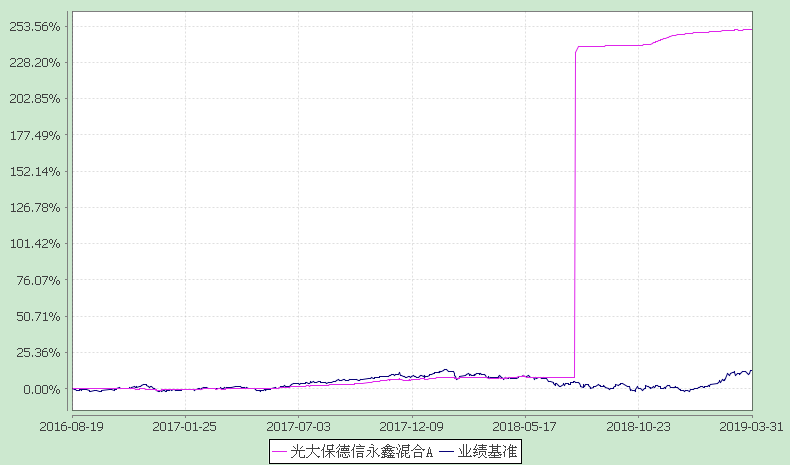 2．光大保德信永鑫混合C：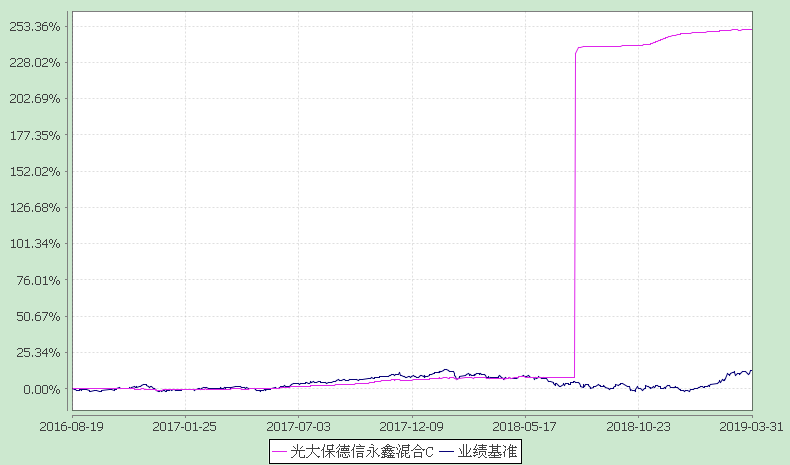 注：根据基金合同的规定，本基金建仓期为2016年8月19日至2017年2月18日。建仓期结束时本基金各项资产配置比例符合本基金合同规定的比例限制及投资组合的比例范围。§4  管理人报告4.1 基金经理（或基金经理小组）简介注：对基金的首任基金经理，其任职日期指基金合同生效日，离任日期指公司做出决定之日；非首任基金经理，其任职日期和离任日期均指公司做出决定之日。4.2管理人对报告期内本基金运作遵规守信情况的说明本报告期内，本基金管理人严格遵守《证券投资基金法》及其他相关法律法规、证监会规定和基金合同的约定，本着诚实信用、勤勉尽责的原则管理和运用基金资产，在严格控制风险的前提下，为基金份额持有人谋求最大利益。报告期内未有损害基金份额持有人利益的行为。4.3 公平交易专项说明4.3.1 公平交易制度的执行情况为充分保护持有人利益，确保本基金管理人旗下各基金在获得投研团队、交易团队支持等各方面得到公平对待，本基金管理人从投研制度设计、组织结构设计、工作流程制定、技术系统建设和完善、公平交易执行效果评估等各方面出发，建设形成了有效的公平交易执行体系。本报告期，本基金管理人各项公平交易制度流程均得到良好地贯彻执行，未发现存在违反公平交易原则的现象。4.3.2 异常交易行为的专项说明本报告期内未发现本基金存在异常交易行为。本基金与其他投资组合未发生交易所公开竞价同日反向交易且成交较少的单边交易量超过该证券当日成交量5%的交易。4.4 报告期内基金的投资策略和业绩表现说明4.4.1报告期内基金投资策略和运作分析宏观方面，一季度表现出宏观经济暂稳的特征。首先是一月的金融数据放量，社融和信贷都达到超预期的水平，反映出信用派生的体系在逐渐修复。一二月的经济数据也不弱，房地产相关数据有一定下行，但在施工的支撑下房地产投资还是保持了上行，基建投资比较稳定，制造业投资有所下滑，总体投资水平平稳。消费也呈现出企稳的特征。受到猪瘟驱动，CPI有一定上行压力。从中微观数据来看，经济也呈现出比较稳健的状态，春节后一二线房地产销售比较旺盛，工程机械的销售保持高位，总体而言经济在一季度呈现出暂稳的特征。债券市场方面，一季度整体震荡向好，短债和信用债收益均有下行，长债震荡较为明显，全季度小幅下行。具体而言，由于受到资金利率进一步回落的影响，短端1年国债和1年国开分别下行16BP和20BP。受到宏观经济暂稳的影响，长端下行幅度较小，10Y国债和10Y国开分别下行6BP和16BP。受益于信用改善，信用债的利率比利率债下行更加明显，1Y的AAA信用债下行38BP。稍长久期的信用债下行幅度略小，3Y的AAA信用债下行19BP。信用利差在较低水平上继续压缩，中等评级的下行幅度更大一些，3Y的AA信用债下行28BP。我们认为，一季度的债券行情主要反映三点特征：一是货币条件仍然宽松，带来短端利率的明显下行。二是宏观环境略有企稳，带来长债利率的震荡。三是信用条件边际改善，带来信用债下行更多，压缩信用利差。报告期内，光大永鑫以存款存单及利率债为投资对象，规避了信用风险。4.4.2报告期内基金的业绩表现本报告期内光大保德信永鑫债券A份额净值增长率为0.89%，业绩比较基准收益率为14.43%，光大保德信永鑫债券C份额净值增长率为0.86%，业绩比较基准收益率为14.43%。4.5报告期内基金持有人数或基金资产净值预警说明本报告期内未发生连续二十个工作日出现基金份额持有人数量不满二百人或者基金资产净值低于五千万元的情形。§5  投资组合报告5.1 报告期末基金资产组合情况5.2 报告期末按行业分类的股票投资组合 5.2.1报告期末按行业分类的境内股票投资组合本基金本报告期末未持有股票。 5.2.2报告期末按行业分类的沪港通投资股票投资组合本基金本报告期末未持有沪港通股票。5.3 报告期末按公允价值占基金资产净值比例大小排序的前十名股票投资明细本基金本报告期末未持有股票。5.4 报告期末按债券品种分类的债券投资组合5.5 报告期末按公允价值占基金资产净值比例大小排序的前五名债券投资明细5.6　报告期末按公允价值占基金资产净值比例大小排序的前十名资产支持证券投资明细本基金本报告期末未持有资产支持证券。5.7 报告期末按公允价值占基金资产净值比例大小排序的前五名贵金属投资明细本基金本报告期末未持有贵金属。5.8报告期末按公允价值占基金资产净值比例大小排序的前五名权证投资明细本基金本报告期末未持有权证。5.9 报告期末本基金投资的股指期货交易情况说明5.9.1 报告期末本基金投资的股指期货持仓和损益明细本基金本报告期末未持有股指期货。5.9.2 本基金投资股指期货的投资政策本基金将在风险可控的前提下，以套期保值为目的，根据对现货和期货市场的分析，充分考虑股指期货的风险收益特征，通过多头或空头的套期保值策略，以改善投资组合的投资效果，实现股票组合的超额收益。5.10报告期末本基金投资的国债期货交易情况说明5.10.1 本期国债期货投资政策基金管理人可运用国债期货，以提高投资效率。本基金在国债期货投资中将根据风险管理的原则，以套期保值为目的，在风险可控的前提下，本着谨慎原则，参与国债期货的投资，以管理投资组合的利率风险，改善组合的风险收益特性。5.10.2 报告期末本基金投资的国债期货持仓和损益明细本基金本报告期末未持有国债期货。5.10.3 本期国债期货投资评价本基金本报告期末未持有国债期货。5.11投资组合报告附注5.11.1报告期内本基金投资的前十名证券的发行主体没有被监管部门立案调查或在报告编制日前一年内受到证监会、证券交易所公开谴责、处罚的情形。5.11.2本基金投资的前十名股票中，没有投资于超出基金合同规定备选股票库之外的股票。5.11.3其他资产构成5.11.4报告期末持有的处于转股期的可转换债券明细本基金本报告期末未持有处于转股期的可转换债券。5.11.5报告期末前十名股票中存在流通受限情况的说明本基金报告期末前十名股票中未存在流通受限情况。§6  开放式基金份额变动单位：份§7基金管理人运用固有资金投资本基金情况7.1基金管理人持有本基金份额变动情况本基金本报告期内基金管理人未持有本基金。7.2基金管理人运用固有资金投资本基金交易明细本报告期内，基金管理人不存在持有、申购、赎回或买卖本基金的情况。§8 影响投资者决策的其他重要信息8.1 报告期内单一投资者持有基金份额比例达到或超过20%的情况8.2 影响投资者决策的其他重要信息无。§9 备查文件目录9.1备查文件目录1、中国证监会批准光大保德信永鑫灵活配置混合型证券投资基金设立的文件 2、光大保德信永鑫灵活配置混合型证券投资基金基金合同 3、光大保德信永鑫灵活配置混合型证券投资基金招募说明书 4、光大保德信永鑫灵活配置混合型证券投资基金托管协议 5、光大保德信永鑫灵活配置混合型证券投资基金法律意见书 6、基金管理人业务资格批件、营业执照、公司章程 7、基金托管人业务资格批件和营业执照 8、报告期内光大保德信永鑫灵活配置混合型证券投资基金在指定报刊上披露的各项公告 9、中国证监会要求的其他文件9.2存放地点上海市黄浦区中山东二路558号外滩金融中心1幢（北区3号楼），6-7层、10层。9.3查阅方式投资者可于本基金管理人办公时间预约查阅。 投资者对本报告书如有疑问，可咨询本基金管理人。 客户服务中心电话：4008-202-888，021-80262888。 公司网址：www.epf.com.cn。光大保德信基金管理有限公司二〇一九年四月二十二日基金简称光大保德信永鑫混合光大保德信永鑫混合基金主代码003105003105基金运作方式契约型开放式契约型开放式基金合同生效日2016年8月19日2016年8月19日报告期末基金份额总额141,025,145.94份141,025,145.94份投资目标本基金在股票、债券和现金等大类资产的灵活配置与稳健投资下，力争获取长期、持续、稳定的合理回报。本基金在股票、债券和现金等大类资产的灵活配置与稳健投资下，力争获取长期、持续、稳定的合理回报。投资策略1、资产配置策略本基金将通过对宏观经济基本面及证券市场双层面的数据进行研究，并通过定性定量分析、风险测算及组合优化，最终形成大类资产配置决策。（1）宏观经济运行的变化和国家的宏观调控政策将对证券市场产生深刻影响。本基金通过综合国内外宏观经济状况、国家财政政策、央行货币政策、物价水平变化趋势等因素，构建宏观经济分析平台；（2）运用历史数据并结合基金管理人内部的定性和定量分析模型，确定影响各类资产收益水平的先行指标，将上一步的宏观经济分析结果量化为对先行指标的影响，进而判断对各类资产收益的影响；（3）结合上述宏观经济对各类资产未来收益影响的分析结果和本基金投资组合的风险预算管理，确定各类资产的投资比重。2、股票投资策略本基金将结合自上而下行业分析与自下而上研究入库的投资理念，在以整个宏观策略为前提下，把握结构性调整机会，将行业分析与个股精选相结合，寻找出表现优异的子行业和优质个股，并将这些股票组成本基金的核心股票库。（1）行业分析在综合考虑行业的周期、竞争格局、技术进步、政府政策、社会习惯的改变等因素后，精选出行业地位高、行业的发展空间大的子行业。（2）个股选择本基金将在核心股票库的基础上，以定性和定量相结合的方式，从价值和成长等因素对个股进行选择，综合考虑上市公司的增长潜力与市场估值水平，精选估值合理且成长性良好的上市公司进行投资。同时，本基金关注国家相关政策、事件可能对上市公司的当前或未来价值产生的重大影响，本基金将在深入挖掘这类政策、事件的基础上，对行业进行优化配置和动态调整。1）定量分析本基金结合盈利增长指标、现金流量指标、负债比率指标、估值指标、盈利质量指标等与上市公司经营有关的重要定量指标，对目标上市公司的价值进行深入挖掘，并对上市公司的盈利能力、财务质量和经营效率进行评析，为个股选择提供依据。2）定性分析本基金认为股票价格的合理区间并非完全由其财务数据决定，还必须结合企业学习与创新能力、企业发展战略、技术专利优势、市场拓展能力、公司治理结构和管理水平、公司的行业地位、公司增长的可持续性等定性因素，给予股票一定的折溢价水平，并最终决定股票合理的价格区间。根据上述定性定量分析的结果，本基金进一步从价值和成长两个纬度对备选股票进行评估。对于价值被低估且成长性良好的股票，本基金将重点关注；对于价值被高估但成长性良好，或价值被低估但成长性较差的股票，本基金将通过深入的调研和缜密的分析，有选择地进行投资；对于价值被高估且成长性较差的股票，本基金不予考虑投资。3、固定收益类品种投资策略本基金投资于固定收益类品种的目的是在保证基金资产流动性的基础上，使基金资产得到更加合理有效的利用，从而提高投资组合收益。为此，本基金固定收益类资产的投资将在限定的投资范围内，根据国家货币政策和财政政策实施情况、市场收益率曲线变动情况、市场流动性情况来预测债券市场整体利率趋势，同时结合各具体品种的供需情况、流动性、信用状况和利率敏感度等因素进行综合分析，在严格控制风险的前提下，构建和调整债券投资组合。在确定固定收益投资组合的具体品种时，本基金将根据市场对于个券的市场成交情况，对各个目标投资对象进行利差分析，包括信用利差，流动性利差，期权调整利差（OAS），并利用利率模型对利率进行模拟预测，选出定价合理或被低估，到期期限符合组合构建要求的固定收益品种。4、股指期货投资策略本基金将在风险可控的前提下，以套期保值为目的，根据对现货和期货市场的分析，充分考虑股指期货的风险收益特征，通过多头或空头的套期保值策略，以改善投资组合的投资效果，实现股票组合的超额收益。5、国债期货投资策略基金管理人可运用国债期货，以提高投资效率。本基金在国债期货投资中将根据风险管理的原则，以套期保值为目的，在风险可控的前提下，本着谨慎原则，参与国债期货的投资，以管理投资组合的利率风险，改善组合的风险收益特性。6、中小企业私募债投资策略与传统的信用债相比，中小企业私募债券采取非公开方式发行和交易，整体流动性相对较差，而且受到发债主体资产规模较小、经营波动性较高、信用基本面稳定性较差的影响，整体的信用风险相对较高。因此，对于中小企业私募债券的投资应采取更为谨慎的投资策略。本基金认为，投资该类债券的核心要点是对个券信用资质进行详尽的分析，并综合考虑发行人的企业性质、所处行业、资产负债状况、盈利能力、现金流、经营稳定性等关键因素，确定最终的投资决策。7、证券公司短期公司债券投资策略本基金通过对证券公司短期公司债券发行人基本面的深入调研分析，结合发行人资产负债状况、盈利能力、现金流、经营稳定性以及债券流动性、信用利差、信用评级、违约风险等的综合评估结果，选取具有价格优势和套利机会的优质信用债券进行投资。8、资产支持证券投资策略资产支持证券的定价受市场利率、发行条款、标的资产的构成及质量、提前偿还率等多种因素影响。本基金将在基本面分析和债券市场宏观分析的基础上，对资产支持证券的交易结构风险、信用风险、提前偿还风险和利率风险等进行分析，采取包括收益率曲线策略、信用利差曲线策略、预期利率波动率策略等积极主动的投资策略，投资于资产支持证券。9、权证及其他品种投资策略本基金在权证投资中将对权证标的证券的基本面进行研究，结合期权定价量化模型估算权证价值，主要考虑运用的策略有：价值挖掘策略、杠杆策略、双向权证策略、获利保护策略和套利策略等。同时，法律法规或监管机构以后允许基金投资的其他品种，本基金若认为有助于基金进行风险管理和组合优化的，可依据法律法规的规定履行适当程序后，运用金融衍生产品进行投资风险管理。1、资产配置策略本基金将通过对宏观经济基本面及证券市场双层面的数据进行研究，并通过定性定量分析、风险测算及组合优化，最终形成大类资产配置决策。（1）宏观经济运行的变化和国家的宏观调控政策将对证券市场产生深刻影响。本基金通过综合国内外宏观经济状况、国家财政政策、央行货币政策、物价水平变化趋势等因素，构建宏观经济分析平台；（2）运用历史数据并结合基金管理人内部的定性和定量分析模型，确定影响各类资产收益水平的先行指标，将上一步的宏观经济分析结果量化为对先行指标的影响，进而判断对各类资产收益的影响；（3）结合上述宏观经济对各类资产未来收益影响的分析结果和本基金投资组合的风险预算管理，确定各类资产的投资比重。2、股票投资策略本基金将结合自上而下行业分析与自下而上研究入库的投资理念，在以整个宏观策略为前提下，把握结构性调整机会，将行业分析与个股精选相结合，寻找出表现优异的子行业和优质个股，并将这些股票组成本基金的核心股票库。（1）行业分析在综合考虑行业的周期、竞争格局、技术进步、政府政策、社会习惯的改变等因素后，精选出行业地位高、行业的发展空间大的子行业。（2）个股选择本基金将在核心股票库的基础上，以定性和定量相结合的方式，从价值和成长等因素对个股进行选择，综合考虑上市公司的增长潜力与市场估值水平，精选估值合理且成长性良好的上市公司进行投资。同时，本基金关注国家相关政策、事件可能对上市公司的当前或未来价值产生的重大影响，本基金将在深入挖掘这类政策、事件的基础上，对行业进行优化配置和动态调整。1）定量分析本基金结合盈利增长指标、现金流量指标、负债比率指标、估值指标、盈利质量指标等与上市公司经营有关的重要定量指标，对目标上市公司的价值进行深入挖掘，并对上市公司的盈利能力、财务质量和经营效率进行评析，为个股选择提供依据。2）定性分析本基金认为股票价格的合理区间并非完全由其财务数据决定，还必须结合企业学习与创新能力、企业发展战略、技术专利优势、市场拓展能力、公司治理结构和管理水平、公司的行业地位、公司增长的可持续性等定性因素，给予股票一定的折溢价水平，并最终决定股票合理的价格区间。根据上述定性定量分析的结果，本基金进一步从价值和成长两个纬度对备选股票进行评估。对于价值被低估且成长性良好的股票，本基金将重点关注；对于价值被高估但成长性良好，或价值被低估但成长性较差的股票，本基金将通过深入的调研和缜密的分析，有选择地进行投资；对于价值被高估且成长性较差的股票，本基金不予考虑投资。3、固定收益类品种投资策略本基金投资于固定收益类品种的目的是在保证基金资产流动性的基础上，使基金资产得到更加合理有效的利用，从而提高投资组合收益。为此，本基金固定收益类资产的投资将在限定的投资范围内，根据国家货币政策和财政政策实施情况、市场收益率曲线变动情况、市场流动性情况来预测债券市场整体利率趋势，同时结合各具体品种的供需情况、流动性、信用状况和利率敏感度等因素进行综合分析，在严格控制风险的前提下，构建和调整债券投资组合。在确定固定收益投资组合的具体品种时，本基金将根据市场对于个券的市场成交情况，对各个目标投资对象进行利差分析，包括信用利差，流动性利差，期权调整利差（OAS），并利用利率模型对利率进行模拟预测，选出定价合理或被低估，到期期限符合组合构建要求的固定收益品种。4、股指期货投资策略本基金将在风险可控的前提下，以套期保值为目的，根据对现货和期货市场的分析，充分考虑股指期货的风险收益特征，通过多头或空头的套期保值策略，以改善投资组合的投资效果，实现股票组合的超额收益。5、国债期货投资策略基金管理人可运用国债期货，以提高投资效率。本基金在国债期货投资中将根据风险管理的原则，以套期保值为目的，在风险可控的前提下，本着谨慎原则，参与国债期货的投资，以管理投资组合的利率风险，改善组合的风险收益特性。6、中小企业私募债投资策略与传统的信用债相比，中小企业私募债券采取非公开方式发行和交易，整体流动性相对较差，而且受到发债主体资产规模较小、经营波动性较高、信用基本面稳定性较差的影响，整体的信用风险相对较高。因此，对于中小企业私募债券的投资应采取更为谨慎的投资策略。本基金认为，投资该类债券的核心要点是对个券信用资质进行详尽的分析，并综合考虑发行人的企业性质、所处行业、资产负债状况、盈利能力、现金流、经营稳定性等关键因素，确定最终的投资决策。7、证券公司短期公司债券投资策略本基金通过对证券公司短期公司债券发行人基本面的深入调研分析，结合发行人资产负债状况、盈利能力、现金流、经营稳定性以及债券流动性、信用利差、信用评级、违约风险等的综合评估结果，选取具有价格优势和套利机会的优质信用债券进行投资。8、资产支持证券投资策略资产支持证券的定价受市场利率、发行条款、标的资产的构成及质量、提前偿还率等多种因素影响。本基金将在基本面分析和债券市场宏观分析的基础上，对资产支持证券的交易结构风险、信用风险、提前偿还风险和利率风险等进行分析，采取包括收益率曲线策略、信用利差曲线策略、预期利率波动率策略等积极主动的投资策略，投资于资产支持证券。9、权证及其他品种投资策略本基金在权证投资中将对权证标的证券的基本面进行研究，结合期权定价量化模型估算权证价值，主要考虑运用的策略有：价值挖掘策略、杠杆策略、双向权证策略、获利保护策略和套利策略等。同时，法律法规或监管机构以后允许基金投资的其他品种，本基金若认为有助于基金进行风险管理和组合优化的，可依据法律法规的规定履行适当程序后，运用金融衍生产品进行投资风险管理。业绩比较基准沪深300指数收益率×50%+中证全债指数收益率×50%。沪深300指数收益率×50%+中证全债指数收益率×50%。风险收益特征本基金为混合型基金，其风险和预期收益低于股票型基金，高于债券型基金和货币市场基金。本基金为混合型基金，其风险和预期收益低于股票型基金，高于债券型基金和货币市场基金。基金管理人光大保德信基金管理有限公司光大保德信基金管理有限公司基金托管人宁波银行股份有限公司宁波银行股份有限公司下属分级基金的基金简称光大保德信永鑫混合A光大保德信永鑫混合C下属分级基金的交易代码003105003106报告期末下属分级基金的份额总额97,715,894.60份43,309,251.34份主要财务指标报告期(2019年1月1日-2019年3月31日)报告期(2019年1月1日-2019年3月31日)主要财务指标光大保德信永鑫混合A光大保德信永鑫混合C1.本期已实现收益3,193,067.871,746,032.352.本期利润3,783,875.612,171,831.753.加权平均基金份额本期利润0.03160.03224.期末基金资产净值318,831,807.10141,228,397.185.期末基金份额净值3.2633.261阶段净值增长率①净值增长率标准差②业绩比较基准收益率③业绩比较基准收益率标准差④①－③②－④过去三个月0.89%0.02%14.43%0.77%-13.54%-0.75%阶段净值增长率①净值增长率标准差②业绩比较基准收益率③业绩比较基准收益率标准差④①－③②－④过去三个月0.86%0.02%14.43%0.77%-13.57%-0.75%姓名职务任本基金的基金经理期限任本基金的基金经理期限证券从业年限说明姓名职务任职日期离任日期证券从业年限说明房雷基金经理2017-03-09-9年房雷先生，硕士，2007年毕业于哈尔滨工业大学获得信息与计算科学专业的学士学位，2009年获得哈尔滨工业大学概率论与数理统计专业的硕士学位。2009年6月至2013年4月在江海证券先后担任研究发展部宏观策略分析师、投资部高级研究员，2013年5月至2015年6月在平安证券担任综合研究所策略研究组组长兼平安银行私人银行投资决策委员会委员，2015年6月加入光大保德信基金管理有限公司，历任策略分析师。现任首席策略分析师、研究总监助理兼光大保德信吉鑫灵活配置混合型证券投资基金基金经理、光大保德信永鑫灵活配置混合型证券投资基金基金经理、光大保德信安祺债券型证券投资基金基金经理、光大保德信铭鑫灵活配置混合型证券投资基金基金经理。 魏丽基金经理2018-12-25-8年魏丽女士 , 硕士。2007年获得南京财经大学应用数学系学士学位，2010年获得复旦大学统计学硕士学位。2010年9月至2013年7月在融通基金管理有限公司任职交易员、研究员；2013年7月至2017年10月在农银汇理基金管理有限公司任职研究员、基金经理助理、基金经理，2015年12月至2017年10月担任农银汇理天天利货币市场基金的基金经理；2017年10月加入光大保德信基金管理有限公司。现任光大保德信现金宝货币市场基金基金经理、光大保德信耀钱包货币市场基金基金经理、光大保德信恒利纯债债券型证券投资基金基金经理、光大保德信欣鑫灵活配置混合型证券投资基金基金经理、光大保德信永鑫灵活配置混合型证券投资基金基金经理。 序号项目金额(元)占基金总资产的比例(%)1权益投资--其中：股票--2固定收益投资488,396,000.0098.50其中：债券488,396,000.0098.50资产支持证券--3贵金属投资--4金融衍生品投资--5买入返售金融资产--其中：买断式回购的买入返售金融资产--6银行存款和结算备付金合计1,199,438.260.247其他各项资产6,214,911.131.258合计495,810,349.39100.00序号债券品种公允价值(元)占基金资产净值比例(％)1国家债券--2央行票据--3金融债券110,213,000.0023.96其中：政策性金融债110,213,000.0023.964企业债券--5企业短期融资券--6中期票据--7可转债（可交换债）--8同业存单378,183,000.0082.209其他--10合计488,396,000.00106.16序号债券代码债券名称数量（张）公允价值(元)占基金资产净值比例（％）118031218进出12600,00060,168,000.0013.08216021516国开15500,00050,045,000.0010.88311180941118浦发银行CD411500,00048,500,000.0010.54411181051718兴业银行CD517500,00048,465,000.0010.53511180829618中信银行CD296400,00038,784,000.008.43序号名称金额(元)1存出保证金-2应收证券清算款-3应收股利-4应收利息6,214,911.135应收申购款-6其他应收款-7待摊费用-8其他-9合计6,214,911.13项目光大保德信永鑫混合A光大保德信永鑫混合C本报告期期初基金份额总额112,037,916.2686,360,542.42报告期基金总申购份额25,885,442.25136,546.87减：报告期基金总赎回份额40,207,463.9143,187,837.95报告期基金拆分变动份额--本报告期期末基金份额总额97,715,894.6043,309,251.34投资者类别  报告期内持有基金份额变化情况报告期内持有基金份额变化情况报告期内持有基金份额变化情况报告期内持有基金份额变化情况报告期内持有基金份额变化情况报告期末持有基金情况报告期末持有基金情况投资者类别  序号持有基金份额比例达到或者超过20%的时间区间期初份额申购份额赎回份额持有份额份额占比机构120190101-20190106,20190218-2019033143,128,234.62--43,128,234.6230.58%机构220190101-2019010643,128,234.62-43,128,234.620.000.00%机构320190101-2019033180,411,628.0211,474,182.4440,205,914.5251,679,895.9436.65%机构420190227-2019033114,367,528.7414,342,799.77-28,710,328.5120.36%产品特有风险产品特有风险产品特有风险产品特有风险产品特有风险产品特有风险产品特有风险产品特有风险本基金本报告期存在单一投资者持有基金份额比例超过20%的情形，可能面临单一投资者集中赎回的情况，从而：（1）对基金的流动性造成冲击，存在对剩余投资者的赎回办理造成影响的风险。（2）基金管理人因基金赎回的流动性要求致使部分投资受到限制，或因赎回费归入基金资产等原因，而导致基金资产净值波动的风险，影响基金的投资运作和收益水平。（3）因基金资产规模过小，而导致部分投资不能实现基金合同约定的投资目的及投资策略，或导致基金不能满足存续条件的风险。本管理人将审慎评估大额申购对基金持有集中度的影响，在运作中保持合适的流动性水平，保护持有人利益。本基金本报告期存在单一投资者持有基金份额比例超过20%的情形，可能面临单一投资者集中赎回的情况，从而：（1）对基金的流动性造成冲击，存在对剩余投资者的赎回办理造成影响的风险。（2）基金管理人因基金赎回的流动性要求致使部分投资受到限制，或因赎回费归入基金资产等原因，而导致基金资产净值波动的风险，影响基金的投资运作和收益水平。（3）因基金资产规模过小，而导致部分投资不能实现基金合同约定的投资目的及投资策略，或导致基金不能满足存续条件的风险。本管理人将审慎评估大额申购对基金持有集中度的影响，在运作中保持合适的流动性水平，保护持有人利益。本基金本报告期存在单一投资者持有基金份额比例超过20%的情形，可能面临单一投资者集中赎回的情况，从而：（1）对基金的流动性造成冲击，存在对剩余投资者的赎回办理造成影响的风险。（2）基金管理人因基金赎回的流动性要求致使部分投资受到限制，或因赎回费归入基金资产等原因，而导致基金资产净值波动的风险，影响基金的投资运作和收益水平。（3）因基金资产规模过小，而导致部分投资不能实现基金合同约定的投资目的及投资策略，或导致基金不能满足存续条件的风险。本管理人将审慎评估大额申购对基金持有集中度的影响，在运作中保持合适的流动性水平，保护持有人利益。本基金本报告期存在单一投资者持有基金份额比例超过20%的情形，可能面临单一投资者集中赎回的情况，从而：（1）对基金的流动性造成冲击，存在对剩余投资者的赎回办理造成影响的风险。（2）基金管理人因基金赎回的流动性要求致使部分投资受到限制，或因赎回费归入基金资产等原因，而导致基金资产净值波动的风险，影响基金的投资运作和收益水平。（3）因基金资产规模过小，而导致部分投资不能实现基金合同约定的投资目的及投资策略，或导致基金不能满足存续条件的风险。本管理人将审慎评估大额申购对基金持有集中度的影响，在运作中保持合适的流动性水平，保护持有人利益。本基金本报告期存在单一投资者持有基金份额比例超过20%的情形，可能面临单一投资者集中赎回的情况，从而：（1）对基金的流动性造成冲击，存在对剩余投资者的赎回办理造成影响的风险。（2）基金管理人因基金赎回的流动性要求致使部分投资受到限制，或因赎回费归入基金资产等原因，而导致基金资产净值波动的风险，影响基金的投资运作和收益水平。（3）因基金资产规模过小，而导致部分投资不能实现基金合同约定的投资目的及投资策略，或导致基金不能满足存续条件的风险。本管理人将审慎评估大额申购对基金持有集中度的影响，在运作中保持合适的流动性水平，保护持有人利益。本基金本报告期存在单一投资者持有基金份额比例超过20%的情形，可能面临单一投资者集中赎回的情况，从而：（1）对基金的流动性造成冲击，存在对剩余投资者的赎回办理造成影响的风险。（2）基金管理人因基金赎回的流动性要求致使部分投资受到限制，或因赎回费归入基金资产等原因，而导致基金资产净值波动的风险，影响基金的投资运作和收益水平。（3）因基金资产规模过小，而导致部分投资不能实现基金合同约定的投资目的及投资策略，或导致基金不能满足存续条件的风险。本管理人将审慎评估大额申购对基金持有集中度的影响，在运作中保持合适的流动性水平，保护持有人利益。本基金本报告期存在单一投资者持有基金份额比例超过20%的情形，可能面临单一投资者集中赎回的情况，从而：（1）对基金的流动性造成冲击，存在对剩余投资者的赎回办理造成影响的风险。（2）基金管理人因基金赎回的流动性要求致使部分投资受到限制，或因赎回费归入基金资产等原因，而导致基金资产净值波动的风险，影响基金的投资运作和收益水平。（3）因基金资产规模过小，而导致部分投资不能实现基金合同约定的投资目的及投资策略，或导致基金不能满足存续条件的风险。本管理人将审慎评估大额申购对基金持有集中度的影响，在运作中保持合适的流动性水平，保护持有人利益。本基金本报告期存在单一投资者持有基金份额比例超过20%的情形，可能面临单一投资者集中赎回的情况，从而：（1）对基金的流动性造成冲击，存在对剩余投资者的赎回办理造成影响的风险。（2）基金管理人因基金赎回的流动性要求致使部分投资受到限制，或因赎回费归入基金资产等原因，而导致基金资产净值波动的风险，影响基金的投资运作和收益水平。（3）因基金资产规模过小，而导致部分投资不能实现基金合同约定的投资目的及投资策略，或导致基金不能满足存续条件的风险。本管理人将审慎评估大额申购对基金持有集中度的影响，在运作中保持合适的流动性水平，保护持有人利益。